Class 			 Bus Sheet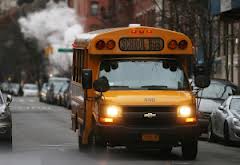 Staff: 																																StudentBusLocationStaff